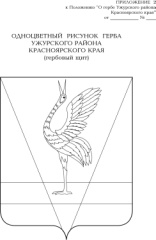 АДМИНИСТРАЦИЯ УЖУРСКОГО РАЙОНАКРАСНОЯРСКОГО КРАЯ                                               ПОСТАНОВЛЕНИЕ02.05.2023                                              г. Ужур                                              № 317Об индексации должностных окладов работников муниципального казенного учреждения «Служба заказчика» и муниципального казенного учреждения «Единая дежурно - диспетчерская служба Ужурского района»В  соответствии с Законом  Красноярского края  от  20.04.2023  № 5-1744  «О внесении изменений в Закон края «О краевом бюджете на 2023 год и плановый период 2024-2025 годов»,   статьей 19 Устава Ужурского  района,  ПОСТАНОВЛЯЮ:1. Произвести с 1 июля  2023 года индексацию (увеличение) на 6,3 процентов должностных окладов работников муниципального казенного учреждения «Служба заказчика» и муниципального казенного учреждения «Единая дежурно - диспетчерская служба Ужурского района».  2. Контроль  над выполнением настоящего постановления  оставляю за собой.3. Постановление вступает в силу в день, следующий за днем его официального опубликования в специальном выпуске газеты «Сибирский хлебороб». Глава  района                                                                                   К.Н. Зарецкий